ИРГЭНИЙ НИСЭХИЙН ЕРӨНХИЙ ГАЗРЫН ДАРГЫН ТУШААЛ2011 оны 1 дүгээр сарын 17-ны өдөр                                                                                                                                                     Улаанбаатар хотДугаар А/13МАЯГТ БАТЛАХ ТУХАЙ / Нисэхийн сургалтын байгууллагын гэрчилгээ олгох /шинэчлэх/-ыг хүссэн өргөдлийн маягт ИНЕГ-0141/01/ДАРГА С.БАТМӨНХ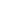 Иргэний нисэхийн тухай Монгол Улсын хуулийн 11 дүгээр зүйлийн 11.1 заалт, ИНД-141 "Иргэний нисэхийн сургалтын байгууллага, гэрчилгээжүүлэлтийн" дүрмийн 141.3 заалтыг үндэслэн ТУШААХ нь:1. Нисэхийн сургалтын байгууллагын гэрчилгээ олгох /шинэчлэх/-ыг хүссэн өргөдлийн маягт ИНЕГ-0141/01-ийг 1 дүгээр хавсралтаар баталсугай.2. Маягтын хөтлөлт, ашиглалтанд хяналт тавьж ажиллахыг Нисэхийн аюулгүй ажиллагаа, хяналт зохицуулалтын алба /П.Мөнхжаргал/-нд үүрэг болгосугай.3. Энэ тушаал гарсантай холбогдуулан Иргэний нисэхийн ерөнхий газрын даргын 2010 оны 10 дугаар сарын 21-ний өдрийн А/410 тушаалын 5 дугаар хавсралтыг хүчингүйд тооцсугай.Улсын бүртгэлд 2011 оны 2 дугаар сарын 1-ний өдрийн 3215 дугаарт бүртгэсэнИргэний нисэхийн ерөнхий газрын даргын2011 оны 01 дүгээр сарын 17 -ны өдрийнA/13  тоот тушаалын 1-р хавсралт1.       Өргөдөл гаргагчийн тухай мэдээлэл / Applicant Details2.       Өргөдлийн төрөл / Reason for the Application3.       Хяналтын асуулт / Organisation Questionnaire4.       Удирдах албан тушаалтнууд / Senior Persons5.       Явуулах сургалт, шалгалтын төрлүүд /Training Courses and/or Training Assessments Applied For 6.       Боловсон хүчний жагсаалт / List of Personnel7.       Хангалт, хэрэгсэл / Facilities and Resources8.       Техникийн стандарт ба бичиг баримт / Technical Standards and Documentation9.       Баталгаа / DeclarationИргэний нисэхийн багц дүрэмд заасан бичиг баримтыг бүрдүүлээгүй, эсхүл хуурамч баримт бичиг бүрдүүлсэн этгээдэд Иргэний нисэхийн тухай Монгол улсын хуулийн 44.1.1-р зүйлийн дагуу хариуцлага хүлээлгэнэ.The provision of false information or failure to disclose information relevant to the grant or holding of an aviation document constitutes an offence under Section 44.1.1. of the Civil Aviation Act of Mongolia.Үнэн зөв, гүйцэд бөглөсөн өргөдлөө төлбөрийн баримтын хамт дараах хаягаар ирүүлнэ:Post this form to: